Положение № 1ПОЛОЖЕНИЕо проведении Кубка города Нижний Тагил по быстрой игре в русские шашки Общее положение Кубок города Нижний Тагил по быстрой игре в русские шашки (далее соревнование) проводится в соответствии с муниципальной работой «Пропаганда физической культуры, спорта и здорового образа жизни» и в соответствии с правилами по виду спорта «шашки».Цель и задачиЦель:- выявление сильнейших шашистов города Нижний Тагил.Задачи:- популяризация шашек в городе Нижний Тагил;- повышение мастерства и квалификации шашистов города Нижний Тагил; - пропаганда здорового образа жизни.Место, сроки и время проведения соревнованияУчитывая эпидемиологическую обстановку, соревнование проводится онлайн: на электронной площадке playok.com, офлайн: в здании МБУ ДО «ШШЦ» имени Е.Г.Зудова», ежемесячно с января по декабрь 2022 года.4. Организаторы проведения соревнованияОбщее руководство соревнованием осуществляет МБУ ДО «Шахматно-шашечный центр» имени Почетного гражданина города Нижний Тагил Евгения Георгиевича Зудова». Непосредственное проведение соревнования возлагается на судейскую коллегию. Главный судья соревнования – В.А. Немкина, 3 категория.Требования к участникам и условия их допускаК участию в соревновании допускаются все желающие шашисты. В случае проведения соревнования в МБУ ДО «ШШЦ» имени Е.Г. Зудова» каждый участник обязан использовать средства индивидуальной защиты (одноразовые маски и перчатки). Граждане, достигшие возраста 18 лет, допускаются при наличии QR-кода, оформленного с использованием федеральной государственной информационной системы «Единый портал государственных и муниципальных услуг (функций)» и подтверждающего, что гражданину проведена профилактическая прививка против новой короновирусной инфекции или медицинского документа, подтверждающего, что гражданину проведена профилактическая прививка против новой короновирусной инфекции не более шести месяцев назад (вторым компонентом вакцины или однокомпонентной вакциной против новой короновирусной инфекции, прошедшей государственную регистрацию в Российской Федерации), либо что гражданин перенес новую короновирусную инфекцию не более шести месяцев назад, а также документа, удостоверяющего личность гражданина.6. Программа и условия проведения соревнованияСоревнование проводится по правилам вида спорта «шашки», утвержденным приказом Министерства спорта Российской Федерации от 26 апреля 2019 г. № 347 и в соответствии с Положением о межрегиональных и всероссийских официальных спортивных соревнований по шашкам 2021 года.Поведение участников регламентируется Положением «О спортивных санкциях в виде спорта «шашки».В случае проведения соревнования в здании МБУ ДО «ШШЦ» имени Е.Г.Зудова», жеребьевка проводится с помощью компьютерной программы. Соревнование проводятся по швейцарской системе в 7 туров. Контроль времени – 10 минут до конца партии с добавлением 5 секунд на ход, начиная с первого. В случае проведения соревнования на игровой площадке playok.com, правила игры осуществляются автоматически по правилам данной игровой площадки. Соревнование проводятся по швейцарской системе в 7 туров. Контроль времени – 10 минут до конца партии с добавлением 5 секунд на ход, начиная с первого. Ответственность за качество интернет-соединения возлагается на самих участников. В финальный турнир допускается 10 лучших шашистов по результатам предыдущих турниров. В финал допускаются участники из разных возрастных категорий. Допускается 5 участников от 14 лет и 5 участников до 14 лет. Подсчёт баллов ведется после каждого турнира. За первое место присуждается 10 баллов, за второе – 9 баллов, за третье – 8, и т.д. В случае равенства очков преимущество получают участники, принявшие участие в большем количестве турниров. Финал проводиться по круговой системе. Контроль времени – 10 минут до конца партии с добавлением 5 секунд на ход, начиная с первого.   7. Условия подведения итоговПобедители и призеры определяются по наибольшей сумме набранных очков.При проведении соревнования в здании МБУ ДО «ШШЦ» имени Е.Г.Зудова», распределение мест в случае равенства очков, определяется по следующим критериям:- система коэффициентов;- наибольшее количество побед;- результаты встреч между этими участниками.При проведении соревнования на игровой площадке playok.com, распределение мест осуществляется по правилам игровой площадки playok.com. 8. НаграждениеВ финале участник, занявший 1 место, награждается кубком, грамотой и медалью, участники, занявшие 2-3 места, награждаются медалями и грамотами. Так же все участники финального турнира награждаются денежными призами в соответствии с таблицей: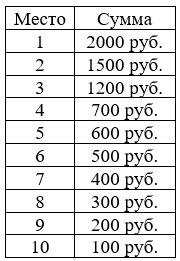 9. Заявки на участие в мероприятииВ условиях проведения соревнования в МБУ ДО «ШШЦ» имени Е.Г.Зудова», заявки на участие подаются не позднее 30 минут до начала соревнования.В условиях проведения соревнования в режиме онлайн, участники соревнования создают свой профиль площадке playok.com. и самостоятельно регистрируются в каждом туре. Регистрация на каждый тур осуществляется за 15 минут до начала соревнования. Справочная информация – Немкина Виктория Алексеевна +7-952-731-64-59.10. Условия финансированияФинансирование соревнования проводиться за счёт спонсорских средств.11. Обеспечение безопасности участников и зрителейОбеспечение безопасности участников и зрителей во время проведения соревнования осуществляется в соответствии с постановлением № 353 от 18 апреля 2014 года «Об утверждении Правил обеспечения безопасности при проведении официальных спортивных соревнований».Оказание первой доврачебной медицинской помощи осуществляется в соответствии с приказом Министерства здравоохранения РФ от 23 октября 2020 г. № 1144н «Об утверждении порядка организации оказания медицинской помощи лицам, занимающимся физической культурой и спортом (в том числе при подготовке и проведении физических мероприятий и спортивных мероприятий), включая порядок медицинского осмотра лиц, желающих пройти спортивную подготовку, заниматься физической культурой и спортом в организациях и (или) выполнить нормативы испытаний (тестов) Всероссийского физкультурно-спортивного комплекса «Готов к труду и обороне» (ГТО)» и форм медицинских заключений о допуске к участию физкультурных и спортивных мероприятиях.Ответственность за безопасность и медицинское обслуживание участников и зрителей при проведении соревнования возлагается на МБУ ДО «ШШЦ» имени Е.Г. Зудова».Данное положение является официальным вызовом на соревнование!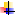 УТВЕРЖДЕНОприказом  МБУ ДО «ШШЦ» имени Е.Г. Зудова»от __.__.2022 № __